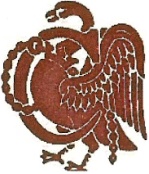 *ICE – In case of emergencyBuckinghamshire Lady Captains’ Golfing Society         AUTUMN MEETING - 3 BALL TEAM ALLIANCE – 90% CHChiltern Forest Golf Club, Aston Hill, Halton, HP22 5NQFriday 4th October 2024Prizes:	1st, 2nd, 3rd Best Team Scores - Nearest The Pin (SUBJECT TO SUFFICIENT ENTRIES)CLOSING DATE FOR ENTRIES: Friday 20th September 2024 - After closing date refunds will only be paid if substitutes are available. Entry Fee: £55 per person to include: - Coffee and bacon roll on arrival and 2 course lunch(Members of Chiltern Forest GC: £25)Send the Entry Form to the Organiser via email.  Payment to be made bank transfer as below.CLOSING DATE FOR ENTRIES: Friday 20th September 2024 - After closing date refunds will only be paid if substitutes are available. Entry Fee: £55 per person to include: - Coffee and bacon roll on arrival and 2 course lunch(Members of Chiltern Forest GC: £25)Send the Entry Form to the Organiser via email.  Payment to be made bank transfer as below.Player 1 NameHome ClubClub of CaptaincyHandicap IndexCDH. NoEmail addressTelephone No.ICE* Name and No.Dietary RequirementsPlayer 2 NameHome ClubClub of CaptaincyHandicap IndexCDH. NoEmail addressTelephone No.ICE* Name and No.Dietary RequirementsPlayer 3 NameHome ClubClub of CaptaincyHandicap IndexCDH. NoEmail addressTelephone No.ICE* Name and No.Dietary Requirements